                  SISTEMA DE ATENCIÓN A NIÑOS, NIÑAS Y ADOLESCENTES FARMACODEPENDIENTES DEL ESTADO DE CAMPECHE “VIDA NUEVA”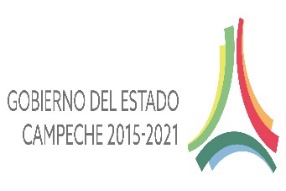 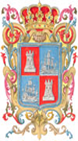 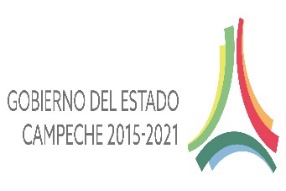                   SISTEMA DE ATENCIÓN A NIÑOS, NIÑAS Y ADOLESCENTES FARMACODEPENDIENTES DEL ESTADO DE CAMPECHE “VIDA NUEVA”                  SISTEMA DE ATENCIÓN A NIÑOS, NIÑAS Y ADOLESCENTES FARMACODEPENDIENTES DEL ESTADO DE CAMPECHE “VIDA NUEVA”                  SISTEMA DE ATENCIÓN A NIÑOS, NIÑAS Y ADOLESCENTES FARMACODEPENDIENTES DEL ESTADO DE CAMPECHE “VIDA NUEVA”                  SISTEMA DE ATENCIÓN A NIÑOS, NIÑAS Y ADOLESCENTES FARMACODEPENDIENTES DEL ESTADO DE CAMPECHE “VIDA NUEVA”                  SISTEMA DE ATENCIÓN A NIÑOS, NIÑAS Y ADOLESCENTES FARMACODEPENDIENTES DEL ESTADO DE CAMPECHE “VIDA NUEVA”                  SISTEMA DE ATENCIÓN A NIÑOS, NIÑAS Y ADOLESCENTES FARMACODEPENDIENTES DEL ESTADO DE CAMPECHE “VIDA NUEVA”                  SISTEMA DE ATENCIÓN A NIÑOS, NIÑAS Y ADOLESCENTES FARMACODEPENDIENTES DEL ESTADO DE CAMPECHE “VIDA NUEVA”                  SISTEMA DE ATENCIÓN A NIÑOS, NIÑAS Y ADOLESCENTES FARMACODEPENDIENTES DEL ESTADO DE CAMPECHE “VIDA NUEVA”                  SISTEMA DE ATENCIÓN A NIÑOS, NIÑAS Y ADOLESCENTES FARMACODEPENDIENTES DEL ESTADO DE CAMPECHE “VIDA NUEVA”                  SISTEMA DE ATENCIÓN A NIÑOS, NIÑAS Y ADOLESCENTES FARMACODEPENDIENTES DEL ESTADO DE CAMPECHE “VIDA NUEVA”GUÍA SIMPLEGUÍA SIMPLEGUÍA SIMPLEGUÍA SIMPLEGUÍA SIMPLEGUÍA SIMPLEGUÍA SIMPLEGUÍA SIMPLEGUÍA SIMPLEGUÍA SIMPLEGUÍA SIMPLEDomicilio Institucional: Calle 24 s/n Colonia Lázaro Cárdenas Kila -Lerma                                                                                                                                                                                                                                                    Domicilio Institucional: Calle 24 s/n Colonia Lázaro Cárdenas Kila -Lerma                                                                                                                                                                                                                                                    Domicilio Institucional: Calle 24 s/n Colonia Lázaro Cárdenas Kila -Lerma                                                                                                                                                                                                                                                    Domicilio Institucional: Calle 24 s/n Colonia Lázaro Cárdenas Kila -Lerma                                                                                                                                                                                                                                                    Domicilio Institucional: Calle 24 s/n Colonia Lázaro Cárdenas Kila -Lerma                                                                                                                                                                                                                                                    Domicilio Institucional: Calle 24 s/n Colonia Lázaro Cárdenas Kila -Lerma                                                                                                                                                                                                                                                    Domicilio Institucional: Calle 24 s/n Colonia Lázaro Cárdenas Kila -Lerma                                                                                                                                                                                                                                                    Domicilio Institucional: Calle 24 s/n Colonia Lázaro Cárdenas Kila -Lerma                                                                                                                                                                                                                                                    Domicilio Institucional: Calle 24 s/n Colonia Lázaro Cárdenas Kila -Lerma                                                                                                                                                                                                                                                    Domicilio Institucional: Calle 24 s/n Colonia Lázaro Cárdenas Kila -Lerma                                                                                                                                                                                                                                                    Teléfono de oficina y ext. : (981) 81 2 06 90  ext. 102   Correo Electrónico Institucional: transparenciasannafarm@gmail.comTeléfono de oficina y ext. : (981) 81 2 06 90  ext. 102   Correo Electrónico Institucional: transparenciasannafarm@gmail.comTeléfono de oficina y ext. : (981) 81 2 06 90  ext. 102   Correo Electrónico Institucional: transparenciasannafarm@gmail.comTeléfono de oficina y ext. : (981) 81 2 06 90  ext. 102   Correo Electrónico Institucional: transparenciasannafarm@gmail.comTeléfono de oficina y ext. : (981) 81 2 06 90  ext. 102   Correo Electrónico Institucional: transparenciasannafarm@gmail.comTeléfono de oficina y ext. : (981) 81 2 06 90  ext. 102   Correo Electrónico Institucional: transparenciasannafarm@gmail.comTeléfono de oficina y ext. : (981) 81 2 06 90  ext. 102   Correo Electrónico Institucional: transparenciasannafarm@gmail.comTeléfono de oficina y ext. : (981) 81 2 06 90  ext. 102   Correo Electrónico Institucional: transparenciasannafarm@gmail.comTeléfono de oficina y ext. : (981) 81 2 06 90  ext. 102   Correo Electrónico Institucional: transparenciasannafarm@gmail.comTeléfono de oficina y ext. : (981) 81 2 06 90  ext. 102   Correo Electrónico Institucional: transparenciasannafarm@gmail.comTeléfono de oficina y ext. : (981) 81 2 06 90  ext. 102   Correo Electrónico Institucional: transparenciasannafarm@gmail.comClasificación ArchivísticaClasificación ArchivísticaClasificación ArchivísticaClasificación ArchivísticaClasificación ArchivísticaClasificación ArchivísticaDescripción del ExpedienteFecha de Apertura de ExpedienteVolumen/No. de ExpedienteUbicación Física/Topográfica de los expedientesUbicación Física/Topográfica de los expedientesSecciónSecciónSubsecciónSubsecciónSerieSerieDescripción del ExpedienteFecha de Apertura de ExpedienteVolumen/No. de ExpedienteUbicación Física/Topográfica de los expedientesUbicación Física/Topográfica de los expedientesClaveNombreClaveNombreClaveNombreDescripción del ExpedienteFecha de Apertura de ExpedienteVolumen/No. de ExpedienteUbicación Física/Topográfica de los expedientesUbicación Física/Topográfica de los expedientesJUNTA DE GOBIERNOJUNTA DE GOBIERNOJUNTA DE GOBIERNOJUNTA DE GOBIERNOJUNTA DE GOBIERNOJUNTA DE GOBIERNOJUNTA DE GOBIERNOJUNTA DE GOBIERNOJUNTA DE GOBIERNOJUNTA DE GOBIERNOJUNTA DE GOBIERNOJG00Junta de GobiernoSD11Sesiones de Junta de GobiernoActas de Junta de GobiernoDIRECCIÓN GENERALDIRECCIÓN GENERALDIRECCIÓN GENERALDIRECCIÓN GENERALDIRECCIÓN GENERALDIRECCIÓN GENERALDIRECCIÓN GENERALDIRECCIÓN GENERALDIRECCIÓN GENERALDIRECCIÓN GENERALDIRECCIÓN GENERALDG01Dirección GeneralSD03 Grupos, Asociaciones y organizaciones de participación ciudadana  Grupos, Asociaciones y organizaciones de participación ciudadana (voluntariado)Enero 20187Archivo de concentraciónArchivo de concentración  DG01Dirección GeneralSD05 Atención Ciudadana  Atención Ciudadana (solicitudes educativas y de autoridad judicial)  Enero 201813Archivo de concentraciónArchivo de concentración  DG01Dirección GeneralSD14 Informes Campañas sin alcohol las vacaciones son mejores, de tabaquismo y área de tratamiento médico y psicológico.   Enero 201821Archivo de concentraciónArchivo de concentración  DG01Dirección GeneralSD27 Relaciones Institucionales Invitaciones a eventos y reuniones de trabajo   Enero 201810Archivo de concentraciónArchivo de concentraciónDG01 Dirección GeneralSD28 Comisiones Coordinación Psicológica, Unidad de Programas Preventivos, Unidad Jurídica, Subdirección Administrativa, Coordinación Médica, Unidad de Recursos Humanos y Unidad de Planeación y Difusión.     Enero 201824Archivo de concentraciónArchivo de concentraciónDG01Dirección GeneralDG10Departamento de Planeación, Evaluación y DifusiónSD10DifusiónArchivo de concentraciónArchivo de concentraciónDG01Dirección General  DG10Departamento de Planeación, Evaluación y DifusiónSD12 Planeación, Información, Evaluación y SeguimientoAvances Físico-Financiero, Programa Operativo Anual, Indicadores de Gestión, Mejora Regulatoria, CIPACAM   Enero 201817Archivo de concentraciónArchivo de concentraciónDG01Dirección GeneralDG10Departamento de Planeación, Evaluación y DifusiónSD22Transparencia y Acceso a la Información PúblicaSolicitud de información, clasificación de información reservada, portal de transparencia Enero 20189Archivo de concentraciónArchivo de concentraciónDG01Dirección GeneralDG10Departamento de Planeación, Evaluación y DifusiónSD29Datos PersonalesinformesEnero 20183Archivo de concentraciónArchivo de concentraciónDG01Dirección GeneralDG10Departamento de Planeación, Evaluación y DifusiónSD30Sistema de Datos PersonalesDe Recursos Humanos, de Proveedores, de Acceso a la Información Pública, De expediente Clínico.Enero 20184Archivo de concentraciónArchivo de concentraciónDG01Dirección GeneralDG20Unidad de InformáticaSD21Tecnologías y Servicios de la InformaciónDG01Dirección GeneralDJ10Departamento Jurídico SD01Acuerdos y ConveniosDG01Dirección GeneralDJ10Departamento JurídicoSD02ActasActas de hechos y Minutas, de Entrega Recepción ,Administrativas, de Destino FinalEnero 201817Archivo de concentraciónArchivo de concentraciónDG01Dirección GeneralDJ10Departamento JurídicoSD04Asuntos JurídicosNormas Jurídicas y Administrativas, Solicitud de tratamiento médico, Enero 20188Archivo de concentraciónArchivo de concentraciónDG01Dirección GeneralDJ10Departamento JurídicoSD09ContratosContrato de Comodato, Contrato de Prestación de Servicios, Contrato de DonaciónEnero 201812Archivo de concentraciónArchivo de concentraciónDG01Dirección GeneralDJ10Departamento JurídicoSD17Manuales, Guías e InstructivosAcuerdos LegislativosEnero 20182Archivo de concentraciónArchivo de concentraciónCOORDINACIÓN MÉDICA Y ASISTENCIALCOORDINACIÓN MÉDICA Y ASISTENCIALCOORDINACIÓN MÉDICA Y ASISTENCIALCOORDINACIÓN MÉDICA Y ASISTENCIALCOORDINACIÓN MÉDICA Y ASISTENCIALCOORDINACIÓN MÉDICA Y ASISTENCIALCOORDINACIÓN MÉDICA Y ASISTENCIALCOORDINACIÓN MÉDICA Y ASISTENCIALCOORDINACIÓN MÉDICA Y ASISTENCIALCOORDINACIÓN MÉDICA Y ASISTENCIALCOORDINACIÓN MÉDICA Y ASISTENCIALCMA012Coordinación Médica y AsistencialCMA10Unidad MédicaSD07Informes y Reportes MédicosHoja Diaria de Semi-internamiento e intermedios, Bitácora y Oficios de Autoridad JudicialEnero 2018113Archivo de concentraciónArchivo de concentraciónCMA012Coordinación Médica y AsistencialCMA10Unidad MédicaSD15Inspecciones y VerificacionesCMA012Coordinación Médica y AsistencialCMA10Unidad MédicaSD16Licencias SanitariasCMA012Coordinación Médica y AsistencialCMA10Unidad MédicaSD18Protección SocialCOORDINACIÓN DE ATENCIÓN PSICOLÓGICACOORDINACIÓN DE ATENCIÓN PSICOLÓGICACOORDINACIÓN DE ATENCIÓN PSICOLÓGICACOORDINACIÓN DE ATENCIÓN PSICOLÓGICACOORDINACIÓN DE ATENCIÓN PSICOLÓGICACOORDINACIÓN DE ATENCIÓN PSICOLÓGICACOORDINACIÓN DE ATENCIÓN PSICOLÓGICACOORDINACIÓN DE ATENCIÓN PSICOLÓGICACOORDINACIÓN DE ATENCIÓN PSICOLÓGICACOORDINACIÓN DE ATENCIÓN PSICOLÓGICACOORDINACIÓN DE ATENCIÓN PSICOLÓGICACAP013Coordinación de Atención PsicológicaCAP10Unidad PsicológicaSD08Informes y Reportes PsicológicosInformes, Reportes de Coordinación Médica y de Trabajo Social, Bitácora, Reportes Psicológicos, Capacitación. Informes de Asistencias de Programa de Luz de Vida y Reportes de Programa de Luz de Vida.Enero 201847Archivo de concentraciónArchivo de concentraciónCAP013Coordinación de Atención PsicológicaTS013Departamento de Trabajo SocialSD13Expedientes ClínicosConsulta ExternaEnero 20181481Archivo de concentraciónArchivo de concentraciónCAP013Coordinación de Atención PsicológicaPP013Unidad de Programas  PreventivosSD19Programas y Proyectos PreventivosSesiones para la Salud y Prevención de Adicciones, Actividad Cultural de Promoción a la Salud y Prevención, Diagnósticos de Estilos de Vida y Factores de Riesgos, Estilos de Vida Saludable Difusión-Campañas Comunitarias, Diagnósticos de Factores de Riesgos y Hábitos de Consumo y Talleres Promoción de Estilos de Vida de Saludable.Enero 2018355Archivo de concentraciónArchivo de concentraciónSUBDIRECCIÓN ADMINISTRATIVASUBDIRECCIÓN ADMINISTRATIVASUBDIRECCIÓN ADMINISTRATIVASUBDIRECCIÓN ADMINISTRATIVASUBDIRECCIÓN ADMINISTRATIVASUBDIRECCIÓN ADMINISTRATIVASUBDIRECCIÓN ADMINISTRATIVASUBDIRECCIÓN ADMINISTRATIVASUBDIRECCIÓN ADMINISTRATIVASUBDIRECCIÓN ADMINISTRATIVASUBDIRECCIÓN ADMINISTRATIVADA014Subdirección AdministrativaSD06AuditoríasAuditoria Superior del Estado, Auditoria de la Controlaría y Auditoria de Órganos InternosEnero 201811Archivo de concentraciónArchivo de concentraciónDA014Subdirección AdministrativaDA10Departamento de Recursos HumanosSD23Administración de Recursos HumanosExpedientes personales, Nóminas, Estímulo de Puntualidad y Asistencia, Listas de Asistencias, solicitud de pago por la SAIG, Solicitud de pago por subdirección, Empleado Distinguido, Incapacidades.Enero 2018940Archivo de concentraciónArchivo de concentraciónDA014Subdirección AdministrativaRM014Unidad de Recursos MaterialesSD24Administración de Recursos MaterialesRequisiciones, Registro de entrega de material, Combustible, Impresos, Inventarios, Medicamentos, Proveedores.Enero 2018237Archivo de concentraciónArchivo de concentraciónDA014Subdirección AdministrativaSD25Administración de Recursos FinancierosBancos, Cheques, Comprobaciones y Reembolsos, Conciliaciones Bancarias, Declaraciones (Provisionales y Anuales), Facturas, Pólizas, Presupuestos y Transferencias, Viáticos, Pasivos, Estados Financieros, Armonización Contable, Dictaminación y Transferencias Electrónicas.Enero 2018180Archivo de concentraciónArchivo de concentraciónDA014Subdirección AdministrativaSG014Unidad de Servicios GeneralesSD20Administración de Servicios GeneralesControl Vehicular, Luz, Teléfono y Mantenimiento de Edificio.Enero 201819Archivo de concentraciónArchivo de concentraciónDA014Subdirección AdministrativaDC014Departamento de CocinaSD26Control y Distribución de AlimentosControl de Distribución de InsumosEnero 201835Archivo de concentraciónArchivo de concentración